Construction activity, II quarter of 2018– Preliminary results –According to the data collected in the second quarter of 2018, value of construction works done on the territory of the Republic of Serbia increased by 26.3% at current prices, relative to the second quarter of 2017, while at constant prices, the increase amounted to 24.9%. Observed by regions in the Republic of Serbia, in the second quarter 2018, the value of construction works done, at constant prices, noted the greatest increase in Region Vojvodine – 62.3%, followed by Region Južne i Istočne Srbije – 53.8%, Beogradski region - 9.6%, while in Region Šumadije i Zapadne Srbije, the value of construction works done decreased by 8.9%, relative to the same quarter of the previous year. Value of works done on the territory of the Republic of Serbia amounted to 96.8% out of the total value of works done in the second quarter of 2018 and concerning abroad, it amounted to 3.2%. Total value of works done by the contractors from the Republic of Serbia on the territory of the Republic of Serbia and in abroad, increased by 14.3% relative to the second quarter 2017, observed at current prices, while at constant prices, the increase amounted to 13.0%.1. Value indices of works done and contracted by the contractors from the Republic of SerbiaMethodological explanations:The presented data are collected by the survey on quarterly construction activity. The report is filled by enterprises that perform construction works. The survey does not include all enterprises, but only those, important for construction activity.   Value indices at constant prices are obtained by dividing indices at current prices by appropriate indices of producer’s prices of elements and materials incorporated in construction.More detailed methodological explanations of this survey are available on the website of the Statistical Office of the Republic of Serbia http://www.stat.gov.rs/oblasti/gradjevinarstvo/gradjevinska-aktivnost/ .Starting from 1999 the Statistical Office of the Republic of Serbia has not at disposal and may not provide available certain data relative to AP Kosovo and Metohija and therefore these data are not included in the coverage for the Republic of Serbia (total).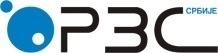 Statistical Office of the Republic of SerbiaStatistical Office of the Republic of SerbiaISSN 0353-9555STATISTICAL RELEASESTATISTICAL RELEASEGR11Number 214 – Year LXVIII, 10/08/2018Number 214 – Year LXVIII, 10/08/2018GR11Construction StatisticsConstruction StatisticsSERB214 GR11 100818Construction StatisticsConstruction StatisticsConstruction StatisticsConstruction Statistics I - II  2018 I - II  2017 I - II  2018 I - II  2017 II  2018 II  2017 II  2018 II  2017  II  2018  I   2018  II  2018  I   2018 II 2018Ø  2017 II 2018Ø  2017Current prices Constant pricesCurrent prices Constant pricesCurrent prices Constant pricesCurrent prices Constant pricesValue of works done – total117.0116.2114.3113.0148.4145.6104.6102.8    Buildings94.593.988.287.2119.6117.383.381.9    Civil engineering132.5131.6131.0129.6165.7162.6117.5115.5Value of  works done on the territory of the Republic of Serbia127.8126.9126.3124.9154.6151.7114.4112.5    Buildings116.3115.5115.8114.5132.3129.8105.3103.5    Civil engineering133.9133.0131.3129.8166.4163.3118.8116.8Value of  works done abroad43.543.229.629.367.666.329.128.6Value of contracted works128.4127.5108.1106.993.091.3110.5108.6Contact:  milka.djuka@stat.gov.rs  Phone: 011 2412-922  ext. 260Published and printed by: Statistical Office of the Republic of Serbia, 11 050 Belgrade, Milana Rakića 5, Phone: +381 11 2412922 (telephone exchange) ● Fax: +381 11 2411260 ● www.stat.gov.rs  Responsible: Dr Miladin Kovacevic, DirectorCirculation: 20 ● Issued Quarterly